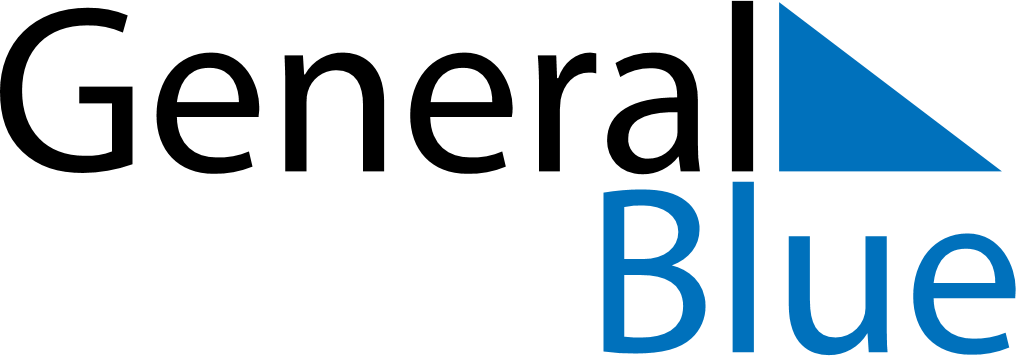 December 2024December 2024December 2024December 2024December 2024December 2024Nokia, Pirkanmaa, FinlandNokia, Pirkanmaa, FinlandNokia, Pirkanmaa, FinlandNokia, Pirkanmaa, FinlandNokia, Pirkanmaa, FinlandNokia, Pirkanmaa, FinlandSunday Monday Tuesday Wednesday Thursday Friday Saturday 1 2 3 4 5 6 7 Sunrise: 9:14 AM Sunset: 3:15 PM Daylight: 6 hours and 1 minute. Sunrise: 9:16 AM Sunset: 3:14 PM Daylight: 5 hours and 58 minutes. Sunrise: 9:18 AM Sunset: 3:13 PM Daylight: 5 hours and 54 minutes. Sunrise: 9:20 AM Sunset: 3:11 PM Daylight: 5 hours and 51 minutes. Sunrise: 9:22 AM Sunset: 3:10 PM Daylight: 5 hours and 48 minutes. Sunrise: 9:24 AM Sunset: 3:09 PM Daylight: 5 hours and 45 minutes. Sunrise: 9:26 AM Sunset: 3:08 PM Daylight: 5 hours and 42 minutes. 8 9 10 11 12 13 14 Sunrise: 9:28 AM Sunset: 3:07 PM Daylight: 5 hours and 39 minutes. Sunrise: 9:29 AM Sunset: 3:06 PM Daylight: 5 hours and 36 minutes. Sunrise: 9:31 AM Sunset: 3:06 PM Daylight: 5 hours and 34 minutes. Sunrise: 9:33 AM Sunset: 3:05 PM Daylight: 5 hours and 32 minutes. Sunrise: 9:34 AM Sunset: 3:04 PM Daylight: 5 hours and 30 minutes. Sunrise: 9:35 AM Sunset: 3:04 PM Daylight: 5 hours and 28 minutes. Sunrise: 9:37 AM Sunset: 3:04 PM Daylight: 5 hours and 27 minutes. 15 16 17 18 19 20 21 Sunrise: 9:38 AM Sunset: 3:03 PM Daylight: 5 hours and 25 minutes. Sunrise: 9:39 AM Sunset: 3:03 PM Daylight: 5 hours and 24 minutes. Sunrise: 9:40 AM Sunset: 3:03 PM Daylight: 5 hours and 23 minutes. Sunrise: 9:41 AM Sunset: 3:03 PM Daylight: 5 hours and 22 minutes. Sunrise: 9:42 AM Sunset: 3:04 PM Daylight: 5 hours and 21 minutes. Sunrise: 9:42 AM Sunset: 3:04 PM Daylight: 5 hours and 21 minutes. Sunrise: 9:43 AM Sunset: 3:04 PM Daylight: 5 hours and 21 minutes. 22 23 24 25 26 27 28 Sunrise: 9:43 AM Sunset: 3:05 PM Daylight: 5 hours and 21 minutes. Sunrise: 9:44 AM Sunset: 3:05 PM Daylight: 5 hours and 21 minutes. Sunrise: 9:44 AM Sunset: 3:06 PM Daylight: 5 hours and 22 minutes. Sunrise: 9:44 AM Sunset: 3:07 PM Daylight: 5 hours and 22 minutes. Sunrise: 9:44 AM Sunset: 3:08 PM Daylight: 5 hours and 23 minutes. Sunrise: 9:44 AM Sunset: 3:09 PM Daylight: 5 hours and 24 minutes. Sunrise: 9:44 AM Sunset: 3:10 PM Daylight: 5 hours and 25 minutes. 29 30 31 Sunrise: 9:44 AM Sunset: 3:11 PM Daylight: 5 hours and 27 minutes. Sunrise: 9:43 AM Sunset: 3:13 PM Daylight: 5 hours and 29 minutes. Sunrise: 9:43 AM Sunset: 3:14 PM Daylight: 5 hours and 30 minutes. 